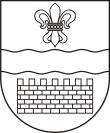 DAUGAVPILS PILSĒTAS DOMEDAUGAVPILS VALSTS ĢIMNĀZIJAReģ. Nr. 2719902518, Cietokšņa ielā 33, Daugavpilī, LV-5401, tālr.26481883e-pasts: dvg@daugrc.edu.lv, mājas lapa: www.daugrc.edu.lv DaugavpilīPārskats par piešķirtā finansējuma izlietojumuIepriekšējā pārskata perioda atlikums                  (00, euro)Pasūtītāja piešķirtais finansējums		            (7454,64, euro)Izdevumi:7454,64 EUR* Piezīme. Ja kāds no pasākumiem nav īstenots, attiecīgo aili atstāj neaizpildītu.Izpildītāja pilnvarotā persona									ParakstsKontaktpersona: Renāte Malnace                          Tālr. 25904722Finansējuma apsaimniekotāja pilnvarotā persona									ParakstsKontaktpersona: Ilze Kučinska                       Tālr. 26466479Īstenotie pasākumi (uzdevumi)*Piešķirtā finansējuma izlietojums pasākumam vai darbībai (euro)Piešķirtā finansējuma izlietojums uzdevumam (kopā, pēc uzkrāšanas principa), (euro)1.Veikta valsts ģimnāzijas pedagogu un citu izglītības iestāžu pedagogu profesionālās kompetences pilnveide kompetenču apguves pieejā balstīta inovatīva izglītības procesa organizēšanas, kā arī pedagoģijas un skolvadības jautājumos, tādējādi nodrošinot valsts ģimnāzijas cilvēkresursu profesionālās kompetences paaugstināšanu un mācību metodiskā atbalsta sniegšanu plānošanas reģiona vispārējās izglītības iestādēm:1.1. A kursi (8h) “Aktuālie jautājumi pētniecībā” ( 2 grupas x 26 dalībnieki);1.2. A kursi (8h) “Caurviju būtība un mērķtiecīga to īstenošana mācību stundās” (36 dalībnieki);1.3. A kursi (8h) “Metakognitivitāte mācību procesā” (31 dalībnieks);1.4. A kursi (14h) “Mācību uzdevumu veidošana lietpratības pieejas īstenošanai” (36 dalībnieki).1500,00750,001.3.     750,001.4.1500,00750,00750,0800,002. Nodrošināta valsts ģimnāzijas bibliotēkā esošās informācijas, aktuālās mācību un metodiskās literatūras drukātā un digitālā formā pieejamība plānošanas reģiona izglītojamajiem un pedagogiem:2.1. visu kursu materiāli ir nosūtīti dalībniekiem;2.2. informācija par ģimnāzijas bibliotēkā esošajiem jaunākajiem mācību un metodiskajiem materiāliem publicēta ģimnāzijas mājaslapā.00,00Atbalstīta valsts ģimnāzijas un plānošanas reģiona izglītības iestāžu un  izglītojamo sadarbība zinātniskās pētniecības jomā un izcilības veicināšanā valsts vai starptautiskā līmenī, tai skaitā organizējot un nodrošinot skolēnu zinātniski pētniecisko darbu izstrādi vai dalību mācību priekšmetu olimpiādēs:Darbnīca “Balss. Runa. Tēls.” IV Daugavpils Valsts ģimnāzijas zinātniskās pētniecības darbu lasījumu “Daugavpils, Latgale, Latvija 2019” dalībniekiem (4 grupas; 64 dalībnieki);IV Daugavpils Valsts ģimnāzijas zinātniskās pētniecības darbu lasījumi “Daugavpils, Latgale, Latvija 2019” (64 dalībnieki).Zinātniskās pētniecības darbus izstrādā visi ģimnāzijas 11.klašu skolēni, kuri piedalās/ piedalīsies Latgales reģiona un valsts zinātniskās pētniecības darbu konferencēs (uzaicinātie), valsts ģimnāziju zinātniskās pētniecības darbu lasījumos.2019./2020.gada 2.semestrī organizēsim V Latgales reģiona zinātniskās pētniecības darbu lasījumus krievu valodā kā svešvalodā (8.-11.klašu skolēniem).1500,001500,00Kopā apgūtais finansējums no 1.-  3. punktam, euro4500,005300,004. Nodrošināta pedagogu profesionālās kompetences pilnveides kursu īstenošana par turpmāk minētajām tēmām:4.1. skolotāju sadarbības modeļi, īstenojot lietpratībā balstītu mācību saturu mācību jomas ietvaros, starp mācību jomām (īstenošanas datums, dalībnieku skaits kopā, valsts ģimnāzijas pedagogi un plānošanas reģiona vispārējās izglītības iestāžu pedagogi):4.1.1. 1.5. A kursi (32h) “Ceļā uz lietpratību. Mācību saturs, attīstāmās prasmes un ieradumi sociālajā un pilsoniskajā jomā”: 2019.gada 21.-24.oktobrī, 32 plānošanas reģiona skolotāji.4.2. izglītības iestādes vide, kas veicina skolēnu mācīšanos, skolotāju, skolēnu un vecāku savstarpējo sadarbību (īstenošanas datums, dalībnieku skaits kopā, valsts ģimnāzijas pedagogi un plānošanas reģiona vispārējās izglītības iestāžu pedagogi):4.2.1. A kursi (12h) “Izglītības iestādes vide, kas veicina mācīšanos”: 2019.gada 21., 22.oktobrī, 31 dalībnieks (tikai plānošanas reģiona skolotāji).4.3. caurvijas, kā būtiska mācību satura sastāvdaļas. Izglītības iestādes darbs caurviju prasmju mērķtiecīgai attīstīšanai mācību procesā (īstenošanas datums, dalībnieku skaits kopā, valsts ģimnāzijas pedagogi un plānošanas reģiona vispārējās izglītības iestāžu pedagogi):4.3.1. A kursi “Pilsoniskās audzināšanas un pilsoniskās līdzdalības sekmēšana izglītības iestādē” (8h): 2019.gada 23.decembrī, 39 dalībnieki (tikai plānošanas reģions);4.3.2. A kursi (12h) “Aktuāli tekstveides jautājumi”: 2019.gada 4.decembrī,  16 plānošanas reģiona skolotāji).4.3.3. A kursi “Radošums kā caurviju prasme latviešu valodas un literatūras stundās un ārpusklases aktivitātēs” (6h): 2019.gada 11.decembrī, 25 dalībnieki (tikai plānošanas reģions).4.3.4. A kursi “Pilsoniskās audzināšanas un pilsoniskās līdzdalības sekmēšana izglītības iestādē” (8h): 2019.gada 1.novembrī, 2 grupas x 32 dalībnieki (3 valsts ģimnāzijas, 60 plānošanas reģiona pedagogi)645,27223,35496,36595,64645,27223,35193,58496,36595,64Kopā apgūtais finansējums 4. punktā, euro1960,622154,20Pavisam kopā, euro6160,627454,20Beigu atlikums 1. –3. punktā, euroBeigu atlikums 4. punktā, euro0,440,44